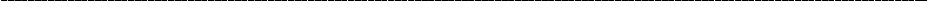 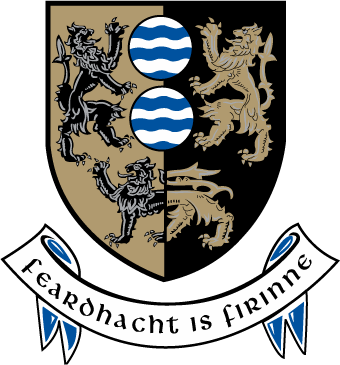 Local Government (Water Pollution) Acts,Application Form – Discharge to Surface Waters1977 & 1990APPLICATION FOR A LICENCE TO DISCHARGE TRADE AND/ OR DOMESTIC WASTE WATER TO SURFACE WATERYour completed application accompanied by all relevant information and payment is to be sent to the following address: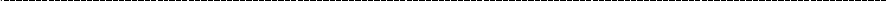 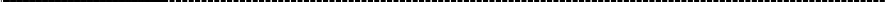 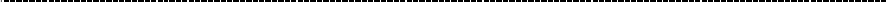 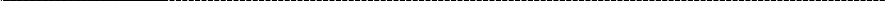 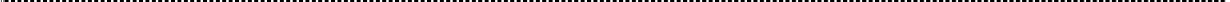 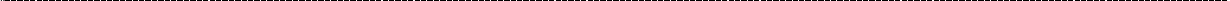 PART I - Section 1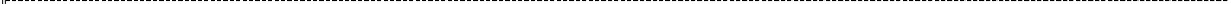 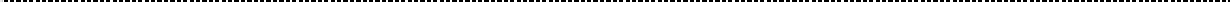 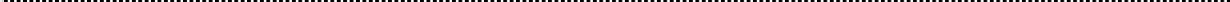 C.  Signatures of the Applicant & AgentIdentify the class of discharge to which this application pertains.I hereby make an application for a licence to discharge 	* effluent to Surface Waters under the Local Government (Water Pollution) Act 1977 in respect of the particulars included in this application on behalf of 		(insert name of the Applicant).*indicate whether trade or domestic or bothWhere this application is made by an Agent on behalf of an Applicant, the signature of the Applicant must be provided below confirming the authorisation of the Agent to apply for a licence on their behalf:I hereby authorise 	(name of Agent) to apply for a discharge licence onbehalf of 	(name of Applicant).Signed:	Date:(provide signature of Applicant)Name (in print): 	I hereby declare that I am fully aware of my responsibilities to implement the conditions of any licence granted on the basis of this application and acknowledge that I may be subject to criminal liability whereby the terms of the licence are not complied with.Signed:	Date:(provide signature of Applicant)Name (in print):Refer to the “Guidance on Applying for a Discharge Licence” for definitions of the Applicant and the Agent.PART I - Section 2Disclosure of InformationThe Freedom of Information Act, 1997 (as amended) states that every person has a right to access any record held by a public body. This includes discharge licenses (and associated applications) held by the Local Authority. The Local Authority may refuse to provide access to records held by them where the information was provided to the Local Authority with the understanding that it is to be treated as confidential. Circumstances under which confidentiality may apply include where information submitted in the application contains commercially sensitive information or matters of National security.The Applicant is requested to identify all information submitted with the application which is to be treated as confidential and is requested to identify the grounds on which the information may be categorised as confidential.False or Misleading InformationIt is an offence under the Local Government (Water Pollution) Act, 1977 to knowingly  submit false or misleading information in the licence application and an Applicant is liable to a fine on summary conviction of such an offence.Please provide signature of the authorised representatives of the Applicant and where appropriate the Agent confirming that all the information submitted in this application is correct and also that they have made themselves aware of the provisions of the Freedom of Information Act.I/we hereby declare that I/we have made myself/ourselves aware of the provisions of the Freedom of Information Act and that I/we understand that there is a legal obligation on the Local Authority to make this discharge licence application available for inspection by third parties.I/We hereby declare that to the best of my/our knowledge all of the information provided in this application is true and correct.Signed:	Date:(provide signature of the Applicant)Name (in print):  	Signed:	Date:(provide signature of the Agent)Name (in print):  	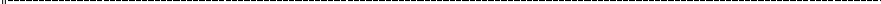 PART II – Section 1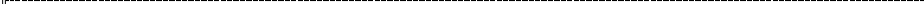 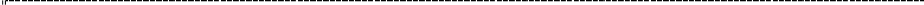 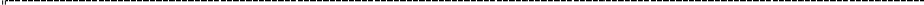 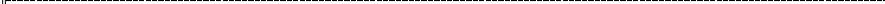 PART II – Section 2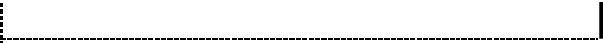 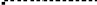 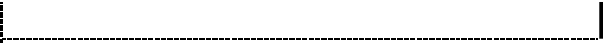 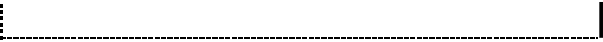 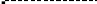 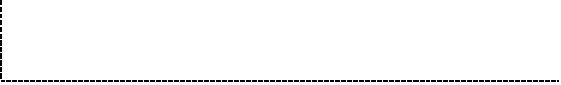 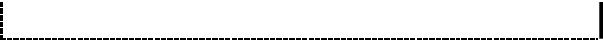 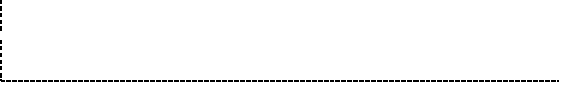 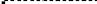 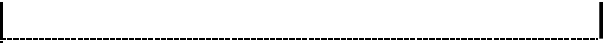 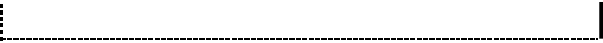 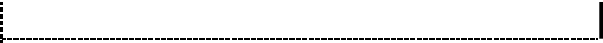 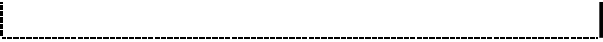 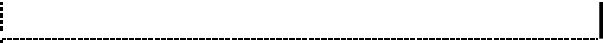 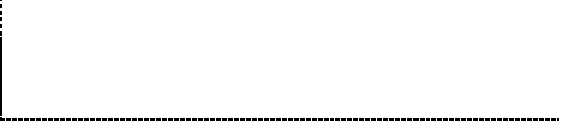 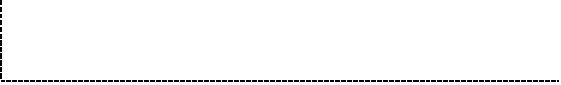 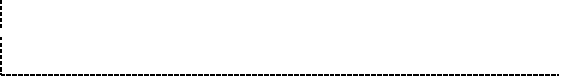 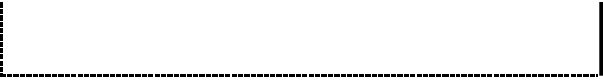 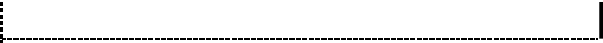 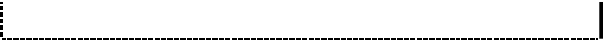 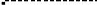 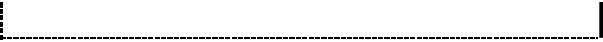 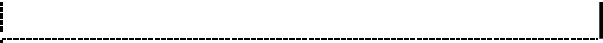 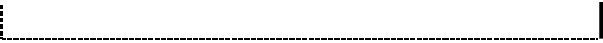 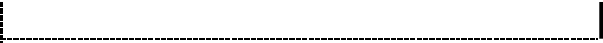 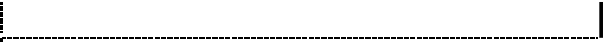 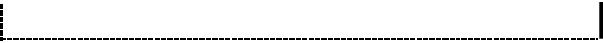 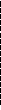 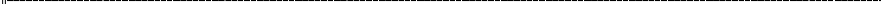 PART III – Section 1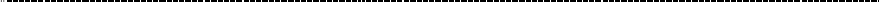 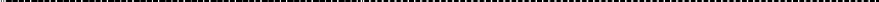 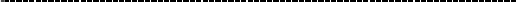 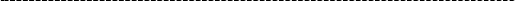 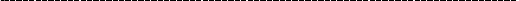 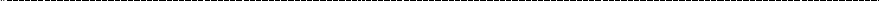 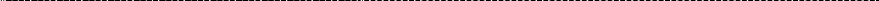 PART III – Section 2PART III – Section 3PART IV – Section 1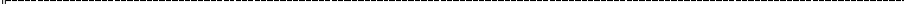 PART IV – Section 2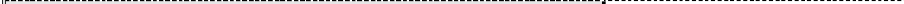 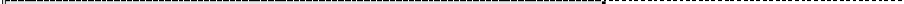 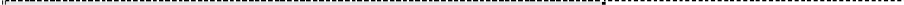 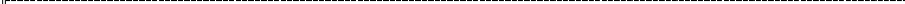 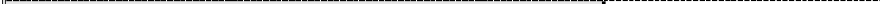 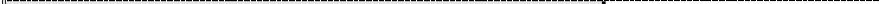 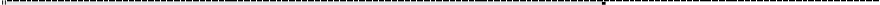 PART IV – Section 3PART IV – Section 4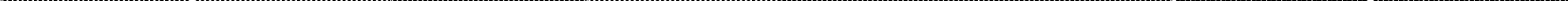 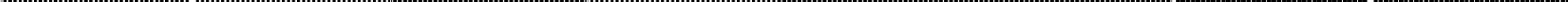 Ref. European Communities (Classification, Packaging, Labelling and Notification of Dangerous Substances) Regulations, 1994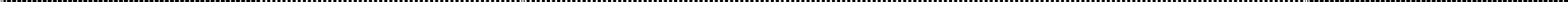 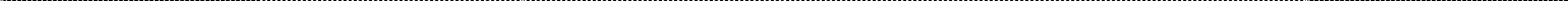 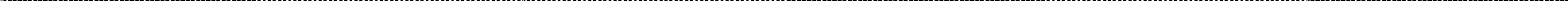 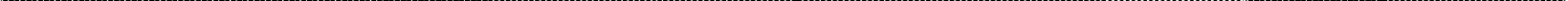 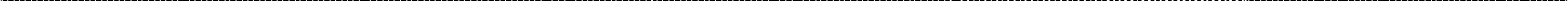 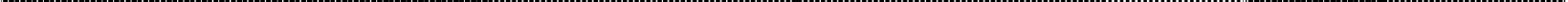 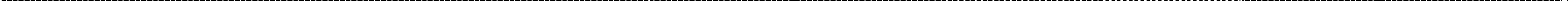 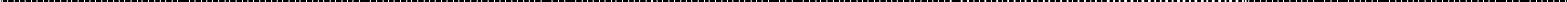 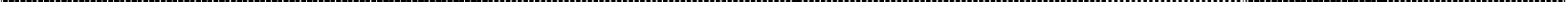 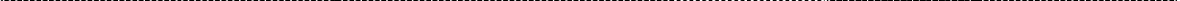 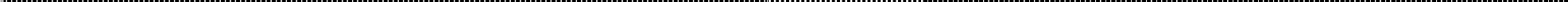 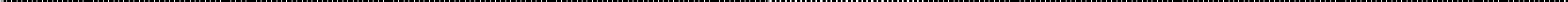 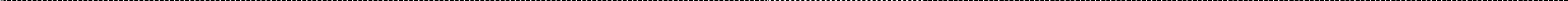 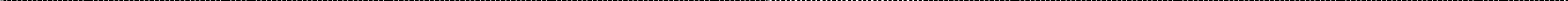 32Address:Discharge Licensing,Address:Environment Section,Address:Cavan County Council,Address:17 Farnham Street,Address:Co.CavanPhone:049 4378486A.  Guidance on Applying for a Discharge LicenceAny person who intends to discharge domestic waste water or trade effluent to surface waters must attain permission to do so from either the Local Authority or the Environmental Protection Agency (EPA) before the discharge is commenced.Where the discharge is licensable by the Local Authority, this Application Form is to be completed and submitted to the Local Authority.The Applicant is requested to read the “Guidance on Applying for a Discharge Licence” before completing this licence application form.B.  Completing the Application FormGuidance on what information is to be included in each Part of the Application Form is provided in the “Guidance on Applying for a Discharge Licence”.The Applicant is asked to contact the Licensing Authority in the event that:they are unsure as to whether the discharge is licensable by the Local Authority or the EPAthey are having difficulty in providing all the information required in the application formthey are unsure as to what information they are to provide in the formthey are unsure as to where to source the information required in the formthey require any information or guidance on filling out the formThe Licensing Authority WILL NOT be able to process an incomplete application.Where multiple discharges are proposed, the applicant for a discharge licence must first contact the Licensing Authority for advice on whether one application form will suffice or whether multiple forms need to be submitted.Additional SheetsWhere any part of the Application Form does not afford sufficient space to provide the required information, the Applicant should attach additional sheets to the form containing such information.The additional sheets should be cross-referenced to the appropriate section in the Application Form. Mark each sheet with the name of the Applicant and the name of the premises from which the discharge is generated and indicate the section and part of the Application Form to which the additional sheets relate. An example of an Additional Sheet cross reference is provided in “Guidance on Applying for a Discharge Licence - Groundwaters”.B.  Completing the Application FormRequest for Further InformationThe Licensing Authority is entitled under Section 7(3) of the Local Government (Water Pollution) Regulations, 1978 to request the Applicant to submit additional information that the Licensing Authority deems necessary for the consideration of an application for a discharge licence.Where additional information is not provided by the Applicant within a three month period of receiving such a request then the Licensing Authority may carry out the necessary investigations to acquire the information, the cost of which is to be borne by the Applicant. Alternatively the Licensing Authority may proceed to make a determination on the application in the absence of such information.A.  Contact Details – ApplicantA.  Contact Details – ApplicantA. (i) Provide contact details for the Applicant belowA. (i) Provide contact details for the Applicant belowThe Applicant is:Please insert an ‘X’ in the appropriate boxAn IndividualA Group of Individuals A Corporate BodyName(Principal Contact)*AddressPhone Number (day)Phone Number (night)Faxe-mail* Where the Applicant is a group of individuals or a corporate body, provide the name of one individual to be the principal contact for the purpose of correspondence relating to a licence granted by the licensing authority.* Where the Applicant is a group of individuals or a corporate body, provide the name of one individual to be the principal contact for the purpose of correspondence relating to a licence granted by the licensing authority.A. (ii)Where the Applicant is an Individual provide the following details:A. (ii)Where the Applicant is an Individual provide the following details:Relationship to the premises from which it is proposed to dischargeOwner/occupier LandownerResponsible for treatment facility Other  (please specify)-A. (iii) Where the Applicant is a Group of Individuals provide the following details:A. (iii) Where the Applicant is a Group of Individuals provide the following details:Type of GroupManagement Company Residents Association Voluntary GroupClubOther (please specify)-A. (iv) Where the Applicant is a Corporate Body provide the following details:A. (iv) Where the Applicant is a Corporate Body provide the following details:Type of Corporate BodyPlease insert an ‘X’ where appropriateLimited  Company Public Limited Company Sole TraderCo-operative PartnershipOther  (please specify)-Certificate of Incorporation must be included with the application listing the names of Directors.Certificate of Incorporation must be included with the application listing the names of Directors.B.  Contact Details – AgentB.  Contact Details – AgentB. Where an Agent is making this application on behalf of an Applicant the Agent’s contact details must be providedB. Where an Agent is making this application on behalf of an Applicant the Agent’s contact details must be providedNameAddressPhone Number (day)Phone Number (night)Faxe-mailRelationship to the Applicant e.g. employee, consultant, partner.A.  Site DetailsA.  Site DetailsA.  Site DetailsA.  Site DetailsA.  Site DetailsA.  Site DetailsA.  Site DetailsA.  Site DetailsA.  Site DetailsA.  Site DetailsA.  Site DetailsA.  Site DetailsA.  Site DetailsA.  Site DetailsA.  Site DetailsA. (i) Provide details below of the site / activity from which it is proposed to discharge.A. (i) Provide details below of the site / activity from which it is proposed to discharge.A. (i) Provide details below of the site / activity from which it is proposed to discharge.A. (i) Provide details below of the site / activity from which it is proposed to discharge.A. (i) Provide details below of the site / activity from which it is proposed to discharge.A. (i) Provide details below of the site / activity from which it is proposed to discharge.A. (i) Provide details below of the site / activity from which it is proposed to discharge.A. (i) Provide details below of the site / activity from which it is proposed to discharge.A. (i) Provide details below of the site / activity from which it is proposed to discharge.A. (i) Provide details below of the site / activity from which it is proposed to discharge.A. (i) Provide details below of the site / activity from which it is proposed to discharge.A. (i) Provide details below of the site / activity from which it is proposed to discharge.A. (i) Provide details below of the site / activity from which it is proposed to discharge.A. (i) Provide details below of the site / activity from which it is proposed to discharge.A. (i) Provide details below of the site / activity from which it is proposed to discharge.Name of Site(where applicable)AddressSite location (Co-ordinates)EastingNorthingIs the site an existing development or a new development?Please insert an ‘X’ in the box where appropriate ExistingNewPlease insert an ‘X’ in the box where appropriate ExistingNewPlease insert an ‘X’ in the box where appropriate ExistingNewPlease insert an ‘X’ in the box where appropriate ExistingNewPlease insert an ‘X’ in the box where appropriate ExistingNewPlease insert an ‘X’ in the box where appropriate ExistingNewPlease insert an ‘X’ in the box where appropriate ExistingNewPlease insert an ‘X’ in the box where appropriate ExistingNewPlease insert an ‘X’ in the box where appropriate ExistingNewPlease insert an ‘X’ in the box where appropriate ExistingNewPlease insert an ‘X’ in the box where appropriate ExistingNewPlease insert an ‘X’ in the box where appropriate ExistingNewPlease insert an ‘X’ in the box where appropriate ExistingNewPlease insert an ‘X’ in the box where appropriate ExistingNewIs there any existing discharge license(s) granted in relation to the site?Yes		Reference Number: Reference Number:NoYes		Reference Number: Reference Number:NoYes		Reference Number: Reference Number:NoYes		Reference Number: Reference Number:NoYes		Reference Number: Reference Number:NoYes		Reference Number: Reference Number:NoYes		Reference Number: Reference Number:NoYes		Reference Number: Reference Number:NoYes		Reference Number: Reference Number:NoYes		Reference Number: Reference Number:NoYes		Reference Number: Reference Number:NoYes		Reference Number: Reference Number:NoYes		Reference Number: Reference Number:NoYes		Reference Number: Reference Number:NoIs planning permission granted for any proposed / existing development at the site?Granted	Reference Number: PendingNot Applied ForGranted	Reference Number: PendingNot Applied ForGranted	Reference Number: PendingNot Applied ForGranted	Reference Number: PendingNot Applied ForGranted	Reference Number: PendingNot Applied ForGranted	Reference Number: PendingNot Applied ForGranted	Reference Number: PendingNot Applied ForGranted	Reference Number: PendingNot Applied ForGranted	Reference Number: PendingNot Applied ForGranted	Reference Number: PendingNot Applied ForGranted	Reference Number: PendingNot Applied ForGranted	Reference Number: PendingNot Applied ForGranted	Reference Number: PendingNot Applied ForGranted	Reference Number: PendingNot Applied ForHave copies of the following maps / drawings been included?Site Location Map Site Layout MapSite Drainage System Drawings None of the aboveRefer to “Guidance on Applying for a Discharge Licence” for details of what is to be included on the maps.Site Location Map Site Layout MapSite Drainage System Drawings None of the aboveRefer to “Guidance on Applying for a Discharge Licence” for details of what is to be included on the maps.Site Location Map Site Layout MapSite Drainage System Drawings None of the aboveRefer to “Guidance on Applying for a Discharge Licence” for details of what is to be included on the maps.Site Location Map Site Layout MapSite Drainage System Drawings None of the aboveRefer to “Guidance on Applying for a Discharge Licence” for details of what is to be included on the maps.Site Location Map Site Layout MapSite Drainage System Drawings None of the aboveRefer to “Guidance on Applying for a Discharge Licence” for details of what is to be included on the maps.Site Location Map Site Layout MapSite Drainage System Drawings None of the aboveRefer to “Guidance on Applying for a Discharge Licence” for details of what is to be included on the maps.Site Location Map Site Layout MapSite Drainage System Drawings None of the aboveRefer to “Guidance on Applying for a Discharge Licence” for details of what is to be included on the maps.Site Location Map Site Layout MapSite Drainage System Drawings None of the aboveRefer to “Guidance on Applying for a Discharge Licence” for details of what is to be included on the maps.Site Location Map Site Layout MapSite Drainage System Drawings None of the aboveRefer to “Guidance on Applying for a Discharge Licence” for details of what is to be included on the maps.Site Location Map Site Layout MapSite Drainage System Drawings None of the aboveRefer to “Guidance on Applying for a Discharge Licence” for details of what is to be included on the maps.Site Location Map Site Layout MapSite Drainage System Drawings None of the aboveRefer to “Guidance on Applying for a Discharge Licence” for details of what is to be included on the maps.Site Location Map Site Layout MapSite Drainage System Drawings None of the aboveRefer to “Guidance on Applying for a Discharge Licence” for details of what is to be included on the maps.Site Location Map Site Layout MapSite Drainage System Drawings None of the aboveRefer to “Guidance on Applying for a Discharge Licence” for details of what is to be included on the maps.Site Location Map Site Layout MapSite Drainage System Drawings None of the aboveRefer to “Guidance on Applying for a Discharge Licence” for details of what is to be included on the maps.Outfall DetailsProvide details of the outfall design, size and construction.Provide details of the outfall design, size and construction.Provide details of the outfall design, size and construction.Provide details of the outfall design, size and construction.Provide details of the outfall design, size and construction.Provide details of the outfall design, size and construction.Provide details of the outfall design, size and construction.Provide details of the outfall design, size and construction.Provide details of the outfall design, size and construction.Provide details of the outfall design, size and construction.Provide details of the outfall design, size and construction.Provide details of the outfall design, size and construction.Provide details of the outfall design, size and construction.Provide details of the outfall design, size and construction.Provide copies of the outfall drawings.Provide copies of the outfall drawings.Provide copies of the outfall drawings.Provide copies of the outfall drawings.Provide copies of the outfall drawings.Provide copies of the outfall drawings.Provide copies of the outfall drawings.Provide copies of the outfall drawings.Provide copies of the outfall drawings.Provide copies of the outfall drawings.Provide copies of the outfall drawings.Provide copies of the outfall drawings.Provide copies of the outfall drawings.Provide copies of the outfall drawings.Provide copies of the outfall drawings.A. (ii) Identify the sector(s) from which the proposed discharge will be generated.A. (ii) Identify the sector(s) from which the proposed discharge will be generated.A. (ii) Identify the sector(s) from which the proposed discharge will be generated.Type of PremisesPlease put an ‘X’ in the box as appropriateXAccommodationHousehold / Holiday HomeHotel / Guesthouse / B&BCaravan Park / Camp SiteNursing HomeEducationNon-residential facilityBoarding SchoolCollege / UniversityCommercial / ServiceOfficeCommercial / ServiceHairdresser / Beauty SalonDoctor SurgeryDentistLaunderettes and Dry CleanersPetrol StationHospitalChurches, Monasteries etc.Amenities (golf course, sport facilities etc.)Food & DrinkPublic House (with or without food preparation)Restaurant / Café / Take AwayTransportAirportTrain stationBus stationIndustrialDry process industry without canteenDry process industry with canteen where food is preparedChemicals industryWood, paper, textiles and leatherFood and drinkMinerals and other materialsEnergyMetalsMineral fibres and glassFossil fuelsCement manufactureWasteSurface coatingsOther (Please specify)e.g. tourism- heritage centre, quarry activities.A. (iii) Activities Carried Out on Site.A. (iii) Activities Carried Out on Site.Provide details of the activities carried out on site. Where this involves a process, provide an overview of the process. In particular indicate where domestic waste water / trade effluent is generated.Provide details of the activities carried out on site. Where this involves a process, provide an overview of the process. In particular indicate where domestic waste water / trade effluent is generated.Provide additional sheets where necessary.Provide additional sheets where necessary.Process Materials & Waste DisposalWhere applicable, complete Appendix A and Appendix B of this form.A.  Effluent DetailsA.  Effluent DetailsPART III – Section 1 A is to be completed by All Applicants.PART III – Section 1 A is to be completed by All Applicants.Type of effluentPlease place an ‘X’ in all appropriate boxes Domestic Waste water OnlyTrade Effluent OnlyBoth Domestic and Trade EffluentIndicate the type of discharge to which this application relates.New Discharge Existing DischargeDomestic Waste water only(if relevant)Population Equivalent (p.e.) :Domestic Waste water only(if relevant)Expected Dry Weather Flow (DWF)	m3/day.Provide details of how the P.E. & DWF were calculated.Trade Effluent only or Domestic & Trade(if relevant)Normal volume of effluent discharged per day is	m3/day.Trade Effluent only or Domestic & Trade(if relevant)Max. volume of effluent discharged in one day is	m3/day.Trade Effluent only or Domestic & Trade(if relevant)Max. volume of effluent discharged per hour is	m3/hour.Provide details of how the trade effluent flows are calculated.Provide details of how the trade effluent flows are calculated.Effluent Characteristics.Complete Appendix C and Appendix D of this form.Provide additional sheets where necessary.B.  Effluent DetailsB.  Effluent DetailsPART III – Section 1 B is to be completed by All Applicants.Provide additional sheets where necessary.PART III – Section 1 B is to be completed by All Applicants.Provide additional sheets where necessary.Discharge VariabilityBriefly identify whether there is likely to be variability in the discharge flow or characteristics e.g. due to process changes, due to seasonal variation, due to diurnal changes etc.Where the discharge shows seasonal or other variation, please provide details of flow volumes and times of discharge.Also provide details of varying effluent characteristics in Appendix C and Appendix D.Date of DischargeIdentify the proposed date for the commencement of the discharge:Where it is an existing discharge identify the date on which the discharge commenced:Fats, Oils and Grease (FOG)(if relevant)Provide details of control measures proposed for the removal of FOG from the effluent prior to discharge. Provide technical data sheets for any equipment proposed.Food Waste(if relevant)Provide details of provisions for source segregation and disposal of food waste.Other DischargesProvide particulars of any other discharges from the premises (e.g. storm water).Water SupplyProvide details of the source of water that will form part of the discharge e.g. mains, borehole, river etc.Water SupplyThe estimated volume of water used per day is	m3/dayOther Effluent DetailsYou may be required to furnish such other particulars as the Licensing Authority may reasonably require for consideration of the application e.g. effluent toxicity testing, bioaccumulation testing, biodegradation testing.A.  Effluent TreatmentA.  Effluent TreatmentA.  Effluent TreatmentPART III – Section 2 A is to be completed where the effluent is to be treated prior to discharge.PART III – Section 2 A is to be completed where the effluent is to be treated prior to discharge.PART III – Section 2 A is to be completed where the effluent is to be treated prior to discharge.Operator of Treatment SystemWhere the treatment system is to be maintained and operated by a third part please provide the following:Where the treatment system is to be maintained and operated by a third part please provide the following:Operator of Treatment SystemContact NameOperator of Treatment SystemCompany NameOperator of Treatment SystemAddressOperator of Treatment SystemPhone Number (day)Operator of Treatment SystemPhone Number (night)Operator of Treatment SystemFaxOperator of Treatment Systeme-mailOperator of Treatment SystemRegistered Company DetailsWaste Water Treatment System OverviewProvide particulars of the existing / proposed effluent treatment system.Provide additional sheets where necessary.Provide particulars of the existing / proposed effluent treatment system.Provide additional sheets where necessary.Provide copies of the treatment system process drawings.Provide copies of the treatment system process drawings.Provide copies of the treatment system process drawings.B.  Effluent TreatmentB.  Effluent TreatmentPART III – Section 2 B is to be completed where the effluent is to be treated prior to discharge.Provide additional sheets where necessary.PART III – Section 2 B is to be completed where the effluent is to be treated prior to discharge.Provide additional sheets where necessary.Treatment System MaintenanceProvide details of the proposals for the treatment system maintenance.Plant FailureIdentify how any failure of the treatment system will be detected.SludgeProvide details of proposals for dealing with sludge (where relevant).A.  Effluent MonitoringA.  Effluent MonitoringA.  Effluent MonitoringA.  Effluent MonitoringA.  Effluent MonitoringA.  Effluent MonitoringA.  Effluent MonitoringA.  Effluent MonitoringA.  Effluent MonitoringA.  Effluent MonitoringA.  Effluent MonitoringA.  Effluent MonitoringA.  Effluent MonitoringA.  Effluent MonitoringA.  Effluent MonitoringPART III – Section 3 A is to be completed by All Applicants. Provide details of the monitoring proposed for the effluent discharge Provide additional sheets where necessary.PART III – Section 3 A is to be completed by All Applicants. Provide details of the monitoring proposed for the effluent discharge Provide additional sheets where necessary.PART III – Section 3 A is to be completed by All Applicants. Provide details of the monitoring proposed for the effluent discharge Provide additional sheets where necessary.PART III – Section 3 A is to be completed by All Applicants. Provide details of the monitoring proposed for the effluent discharge Provide additional sheets where necessary.PART III – Section 3 A is to be completed by All Applicants. Provide details of the monitoring proposed for the effluent discharge Provide additional sheets where necessary.PART III – Section 3 A is to be completed by All Applicants. Provide details of the monitoring proposed for the effluent discharge Provide additional sheets where necessary.PART III – Section 3 A is to be completed by All Applicants. Provide details of the monitoring proposed for the effluent discharge Provide additional sheets where necessary.PART III – Section 3 A is to be completed by All Applicants. Provide details of the monitoring proposed for the effluent discharge Provide additional sheets where necessary.PART III – Section 3 A is to be completed by All Applicants. Provide details of the monitoring proposed for the effluent discharge Provide additional sheets where necessary.PART III – Section 3 A is to be completed by All Applicants. Provide details of the monitoring proposed for the effluent discharge Provide additional sheets where necessary.PART III – Section 3 A is to be completed by All Applicants. Provide details of the monitoring proposed for the effluent discharge Provide additional sheets where necessary.PART III – Section 3 A is to be completed by All Applicants. Provide details of the monitoring proposed for the effluent discharge Provide additional sheets where necessary.PART III – Section 3 A is to be completed by All Applicants. Provide details of the monitoring proposed for the effluent discharge Provide additional sheets where necessary.PART III – Section 3 A is to be completed by All Applicants. Provide details of the monitoring proposed for the effluent discharge Provide additional sheets where necessary.PART III – Section 3 A is to be completed by All Applicants. Provide details of the monitoring proposed for the effluent discharge Provide additional sheets where necessary.Monitoring the Discharge.Provide details of any proposals to monitor the discharge e.g.Parameters to be analysed;Monitoring programme;Details of any sampling equipment to be used.Provide details of any proposals to monitor the discharge e.g.Parameters to be analysed;Monitoring programme;Details of any sampling equipment to be used.Provide details of any proposals to monitor the discharge e.g.Parameters to be analysed;Monitoring programme;Details of any sampling equipment to be used.Provide details of any proposals to monitor the discharge e.g.Parameters to be analysed;Monitoring programme;Details of any sampling equipment to be used.Provide details of any proposals to monitor the discharge e.g.Parameters to be analysed;Monitoring programme;Details of any sampling equipment to be used.Provide details of any proposals to monitor the discharge e.g.Parameters to be analysed;Monitoring programme;Details of any sampling equipment to be used.Provide details of any proposals to monitor the discharge e.g.Parameters to be analysed;Monitoring programme;Details of any sampling equipment to be used.Provide details of any proposals to monitor the discharge e.g.Parameters to be analysed;Monitoring programme;Details of any sampling equipment to be used.Provide details of any proposals to monitor the discharge e.g.Parameters to be analysed;Monitoring programme;Details of any sampling equipment to be used.Provide details of any proposals to monitor the discharge e.g.Parameters to be analysed;Monitoring programme;Details of any sampling equipment to be used.Provide details of any proposals to monitor the discharge e.g.Parameters to be analysed;Monitoring programme;Details of any sampling equipment to be used.Provide details of any proposals to monitor the discharge e.g.Parameters to be analysed;Monitoring programme;Details of any sampling equipment to be used.Provide details of any proposals to monitor the discharge e.g.Parameters to be analysed;Monitoring programme;Details of any sampling equipment to be used.Provide details of any proposals to monitor the discharge e.g.Parameters to be analysed;Monitoring programme;Details of any sampling equipment to be used.Location of sampling point(s) (Co-ordinates)EastingNorthingEffluent Flow MonitoringProvide details of any proposals to monitor the discharge flow.Provide details of any proposals to monitor the discharge flow.Provide details of any proposals to monitor the discharge flow.Provide details of any proposals to monitor the discharge flow.Provide details of any proposals to monitor the discharge flow.Provide details of any proposals to monitor the discharge flow.Provide details of any proposals to monitor the discharge flow.Provide details of any proposals to monitor the discharge flow.Provide details of any proposals to monitor the discharge flow.Provide details of any proposals to monitor the discharge flow.Provide details of any proposals to monitor the discharge flow.Provide details of any proposals to monitor the discharge flow.Provide details of any proposals to monitor the discharge flow.Provide details of any proposals to monitor the discharge flow.Licensing Authority MonitoringProvide a description of how the Licensing Authority will be provided access to the effluent in order to take samples and indicate the point at which such samples may be taken e.g. last manhole before outfall. (Provide grid reference below).Provide a description of how the Licensing Authority will be provided access to the effluent in order to take samples and indicate the point at which such samples may be taken e.g. last manhole before outfall. (Provide grid reference below).Provide a description of how the Licensing Authority will be provided access to the effluent in order to take samples and indicate the point at which such samples may be taken e.g. last manhole before outfall. (Provide grid reference below).Provide a description of how the Licensing Authority will be provided access to the effluent in order to take samples and indicate the point at which such samples may be taken e.g. last manhole before outfall. (Provide grid reference below).Provide a description of how the Licensing Authority will be provided access to the effluent in order to take samples and indicate the point at which such samples may be taken e.g. last manhole before outfall. (Provide grid reference below).Provide a description of how the Licensing Authority will be provided access to the effluent in order to take samples and indicate the point at which such samples may be taken e.g. last manhole before outfall. (Provide grid reference below).Provide a description of how the Licensing Authority will be provided access to the effluent in order to take samples and indicate the point at which such samples may be taken e.g. last manhole before outfall. (Provide grid reference below).Provide a description of how the Licensing Authority will be provided access to the effluent in order to take samples and indicate the point at which such samples may be taken e.g. last manhole before outfall. (Provide grid reference below).Provide a description of how the Licensing Authority will be provided access to the effluent in order to take samples and indicate the point at which such samples may be taken e.g. last manhole before outfall. (Provide grid reference below).Provide a description of how the Licensing Authority will be provided access to the effluent in order to take samples and indicate the point at which such samples may be taken e.g. last manhole before outfall. (Provide grid reference below).Provide a description of how the Licensing Authority will be provided access to the effluent in order to take samples and indicate the point at which such samples may be taken e.g. last manhole before outfall. (Provide grid reference below).Provide a description of how the Licensing Authority will be provided access to the effluent in order to take samples and indicate the point at which such samples may be taken e.g. last manhole before outfall. (Provide grid reference below).Provide a description of how the Licensing Authority will be provided access to the effluent in order to take samples and indicate the point at which such samples may be taken e.g. last manhole before outfall. (Provide grid reference below).Provide a description of how the Licensing Authority will be provided access to the effluent in order to take samples and indicate the point at which such samples may be taken e.g. last manhole before outfall. (Provide grid reference below).Location of Licensing Authority sampling point(s)(Co-ordinates)EastingNorthingB.  Pollution ControlB.  Pollution ControlB.  Pollution ControlPART III – Section 3 B is to be completed by All Applicants. Provide details of any pollution control measures proposed. Provide additional sheets where necessary.PART III – Section 3 B is to be completed by All Applicants. Provide details of any pollution control measures proposed. Provide additional sheets where necessary.PART III – Section 3 B is to be completed by All Applicants. Provide details of any pollution control measures proposed. Provide additional sheets where necessary.Accidental DischargesProvide details of arrangements to prevent accidental discharges.Provide details of arrangements to prevent accidental discharges.Provide below, details of emergency procedures, contact persons and facilities available to respond to unexpected incidents.Provide below, details of emergency procedures, contact persons and facilities available to respond to unexpected incidents.Provide below, details of emergency procedures, contact persons and facilities available to respond to unexpected incidents.Emergency ResponseContact NameEmergency ResponsePhone Number (day)Emergency ResponsePhone Number (night)Emergency ResponseProvide details of any emergency procedure.Provide details of any emergency procedure.Environmental Management PlanPlease place an ‘X’ in the appropriate boxIs there an Environmental Management Plan in place in respect of the site?Yes NoIf ‘Yes’ please submit a copy with this application.Is there an Environmental Management Plan in place in respect of the site?Yes NoIf ‘Yes’ please submit a copy with this application.A.  General DetailsA.  General DetailsIdentify why it is not feasible to discharge to sewer.Provide details of the newspaper notice.Name of Publication : Date of Print :Please include one original plus the required copies of the notice.A.  (i) Receiving Water Details  - Discharge to Inland Surface WaterA.  (i) Receiving Water Details  - Discharge to Inland Surface WaterA.  (i) Receiving Water Details  - Discharge to Inland Surface WaterA.  (i) Receiving Water Details  - Discharge to Inland Surface WaterA.  (i) Receiving Water Details  - Discharge to Inland Surface WaterA.  (i) Receiving Water Details  - Discharge to Inland Surface WaterA.  (i) Receiving Water Details  - Discharge to Inland Surface WaterA.  (i) Receiving Water Details  - Discharge to Inland Surface WaterA.  (i) Receiving Water Details  - Discharge to Inland Surface WaterA.  (i) Receiving Water Details  - Discharge to Inland Surface WaterA.  (i) Receiving Water Details  - Discharge to Inland Surface WaterA.  (i) Receiving Water Details  - Discharge to Inland Surface WaterA.  (i) Receiving Water Details  - Discharge to Inland Surface WaterA.  (i) Receiving Water Details  - Discharge to Inland Surface WaterA.  (i) Receiving Water Details  - Discharge to Inland Surface WaterPART IV – Section 2 A is to be completed where the application pertains to a discharge to inland surface waters i.e. streams / rivers / lakes.PART IV – Section 2 A is to be completed where the application pertains to a discharge to inland surface waters i.e. streams / rivers / lakes.PART IV – Section 2 A is to be completed where the application pertains to a discharge to inland surface waters i.e. streams / rivers / lakes.PART IV – Section 2 A is to be completed where the application pertains to a discharge to inland surface waters i.e. streams / rivers / lakes.PART IV – Section 2 A is to be completed where the application pertains to a discharge to inland surface waters i.e. streams / rivers / lakes.PART IV – Section 2 A is to be completed where the application pertains to a discharge to inland surface waters i.e. streams / rivers / lakes.PART IV – Section 2 A is to be completed where the application pertains to a discharge to inland surface waters i.e. streams / rivers / lakes.PART IV – Section 2 A is to be completed where the application pertains to a discharge to inland surface waters i.e. streams / rivers / lakes.PART IV – Section 2 A is to be completed where the application pertains to a discharge to inland surface waters i.e. streams / rivers / lakes.PART IV – Section 2 A is to be completed where the application pertains to a discharge to inland surface waters i.e. streams / rivers / lakes.PART IV – Section 2 A is to be completed where the application pertains to a discharge to inland surface waters i.e. streams / rivers / lakes.PART IV – Section 2 A is to be completed where the application pertains to a discharge to inland surface waters i.e. streams / rivers / lakes.PART IV – Section 2 A is to be completed where the application pertains to a discharge to inland surface waters i.e. streams / rivers / lakes.PART IV – Section 2 A is to be completed where the application pertains to a discharge to inland surface waters i.e. streams / rivers / lakes.PART IV – Section 2 A is to be completed where the application pertains to a discharge to inland surface waters i.e. streams / rivers / lakes.Name of Receiving WaterLocation of Discharge(Co-ordinates)EastingNorthingAdd additional rows where necessary.All discharge locations to be indicated clearly on OS Map.Add additional rows where necessary.All discharge locations to be indicated clearly on OS Map.Add additional rows where necessary.All discharge locations to be indicated clearly on OS Map.Add additional rows where necessary.All discharge locations to be indicated clearly on OS Map.Add additional rows where necessary.All discharge locations to be indicated clearly on OS Map.Add additional rows where necessary.All discharge locations to be indicated clearly on OS Map.Add additional rows where necessary.All discharge locations to be indicated clearly on OS Map.Add additional rows where necessary.All discharge locations to be indicated clearly on OS Map.Add additional rows where necessary.All discharge locations to be indicated clearly on OS Map.Add additional rows where necessary.All discharge locations to be indicated clearly on OS Map.Add additional rows where necessary.All discharge locations to be indicated clearly on OS Map.Add additional rows where necessary.All discharge locations to be indicated clearly on OS Map.Add additional rows where necessary.All discharge locations to be indicated clearly on OS Map.Add additional rows where necessary.All discharge locations to be indicated clearly on OS Map.Add additional rows where necessary.All discharge locations to be indicated clearly on OS Map.Existing UsesThe receiving water is a tributary of (insert waterbody name):The receiving water is a tributary of (insert waterbody name):The receiving water is a tributary of (insert waterbody name):The receiving water is a tributary of (insert waterbody name):The receiving water is a tributary of (insert waterbody name):The receiving water is a tributary of (insert waterbody name):The receiving water is a tributary of (insert waterbody name):The receiving water is a tributary of (insert waterbody name):The receiving water is a tributary of (insert waterbody name):The receiving water is a tributary of (insert waterbody name):The receiving water is a tributary of (insert waterbody name):The receiving water is a tributary of (insert waterbody name):Existing UsesWater uses are (e.g. angling, recreational, navigation etc.):Water uses are (e.g. angling, recreational, navigation etc.):Water uses are (e.g. angling, recreational, navigation etc.):Water uses are (e.g. angling, recreational, navigation etc.):Water uses are (e.g. angling, recreational, navigation etc.):Water uses are (e.g. angling, recreational, navigation etc.):Water uses are (e.g. angling, recreational, navigation etc.):Water uses are (e.g. angling, recreational, navigation etc.):Water uses are (e.g. angling, recreational, navigation etc.):Water uses are (e.g. angling, recreational, navigation etc.):Water uses are (e.g. angling, recreational, navigation etc.):Water uses are (e.g. angling, recreational, navigation etc.):Designation*Please put an ‘X’ in the appropriate boxThe receiving water is located within the boundary of : An SAC, site code:An SPA, site code: None of the Above* Note: Where the discharge is located within the boundary of a Natura 2000 site (SAC or SPA), an Appropriate Assessment (Natura Impact Statement) must be submitted with this application as required by Council Directive 92/43/EEC on the Conservation of Natural Habitats and of Wild Fauna and Flora (Habitats Directive).The receiving water is located within the boundary of : An SAC, site code:An SPA, site code: None of the Above* Note: Where the discharge is located within the boundary of a Natura 2000 site (SAC or SPA), an Appropriate Assessment (Natura Impact Statement) must be submitted with this application as required by Council Directive 92/43/EEC on the Conservation of Natural Habitats and of Wild Fauna and Flora (Habitats Directive).The receiving water is located within the boundary of : An SAC, site code:An SPA, site code: None of the Above* Note: Where the discharge is located within the boundary of a Natura 2000 site (SAC or SPA), an Appropriate Assessment (Natura Impact Statement) must be submitted with this application as required by Council Directive 92/43/EEC on the Conservation of Natural Habitats and of Wild Fauna and Flora (Habitats Directive).The receiving water is located within the boundary of : An SAC, site code:An SPA, site code: None of the Above* Note: Where the discharge is located within the boundary of a Natura 2000 site (SAC or SPA), an Appropriate Assessment (Natura Impact Statement) must be submitted with this application as required by Council Directive 92/43/EEC on the Conservation of Natural Habitats and of Wild Fauna and Flora (Habitats Directive).The receiving water is located within the boundary of : An SAC, site code:An SPA, site code: None of the Above* Note: Where the discharge is located within the boundary of a Natura 2000 site (SAC or SPA), an Appropriate Assessment (Natura Impact Statement) must be submitted with this application as required by Council Directive 92/43/EEC on the Conservation of Natural Habitats and of Wild Fauna and Flora (Habitats Directive).The receiving water is located within the boundary of : An SAC, site code:An SPA, site code: None of the Above* Note: Where the discharge is located within the boundary of a Natura 2000 site (SAC or SPA), an Appropriate Assessment (Natura Impact Statement) must be submitted with this application as required by Council Directive 92/43/EEC on the Conservation of Natural Habitats and of Wild Fauna and Flora (Habitats Directive).The receiving water is located within the boundary of : An SAC, site code:An SPA, site code: None of the Above* Note: Where the discharge is located within the boundary of a Natura 2000 site (SAC or SPA), an Appropriate Assessment (Natura Impact Statement) must be submitted with this application as required by Council Directive 92/43/EEC on the Conservation of Natural Habitats and of Wild Fauna and Flora (Habitats Directive).The receiving water is located within the boundary of : An SAC, site code:An SPA, site code: None of the Above* Note: Where the discharge is located within the boundary of a Natura 2000 site (SAC or SPA), an Appropriate Assessment (Natura Impact Statement) must be submitted with this application as required by Council Directive 92/43/EEC on the Conservation of Natural Habitats and of Wild Fauna and Flora (Habitats Directive).The receiving water is located within the boundary of : An SAC, site code:An SPA, site code: None of the Above* Note: Where the discharge is located within the boundary of a Natura 2000 site (SAC or SPA), an Appropriate Assessment (Natura Impact Statement) must be submitted with this application as required by Council Directive 92/43/EEC on the Conservation of Natural Habitats and of Wild Fauna and Flora (Habitats Directive).The receiving water is located within the boundary of : An SAC, site code:An SPA, site code: None of the Above* Note: Where the discharge is located within the boundary of a Natura 2000 site (SAC or SPA), an Appropriate Assessment (Natura Impact Statement) must be submitted with this application as required by Council Directive 92/43/EEC on the Conservation of Natural Habitats and of Wild Fauna and Flora (Habitats Directive).The receiving water is located within the boundary of : An SAC, site code:An SPA, site code: None of the Above* Note: Where the discharge is located within the boundary of a Natura 2000 site (SAC or SPA), an Appropriate Assessment (Natura Impact Statement) must be submitted with this application as required by Council Directive 92/43/EEC on the Conservation of Natural Habitats and of Wild Fauna and Flora (Habitats Directive).The receiving water is located within the boundary of : An SAC, site code:An SPA, site code: None of the Above* Note: Where the discharge is located within the boundary of a Natura 2000 site (SAC or SPA), an Appropriate Assessment (Natura Impact Statement) must be submitted with this application as required by Council Directive 92/43/EEC on the Conservation of Natural Habitats and of Wild Fauna and Flora (Habitats Directive).The receiving water is located within the boundary of : An SAC, site code:An SPA, site code: None of the Above* Note: Where the discharge is located within the boundary of a Natura 2000 site (SAC or SPA), an Appropriate Assessment (Natura Impact Statement) must be submitted with this application as required by Council Directive 92/43/EEC on the Conservation of Natural Habitats and of Wild Fauna and Flora (Habitats Directive).The receiving water is located within the boundary of : An SAC, site code:An SPA, site code: None of the Above* Note: Where the discharge is located within the boundary of a Natura 2000 site (SAC or SPA), an Appropriate Assessment (Natura Impact Statement) must be submitted with this application as required by Council Directive 92/43/EEC on the Conservation of Natural Habitats and of Wild Fauna and Flora (Habitats Directive).Designation*Please put an ‘X’ in the appropriate boxThe receiving water is designated as: (X  as appropriate)A Salmonid WaterAn Inland Bathing Water A Pearl Mussel WaterA Drinking Water A Sensitive Water None of the AboveThe receiving water is designated as: (X  as appropriate)A Salmonid WaterAn Inland Bathing Water A Pearl Mussel WaterA Drinking Water A Sensitive Water None of the AboveThe receiving water is designated as: (X  as appropriate)A Salmonid WaterAn Inland Bathing Water A Pearl Mussel WaterA Drinking Water A Sensitive Water None of the AboveThe receiving water is designated as: (X  as appropriate)A Salmonid WaterAn Inland Bathing Water A Pearl Mussel WaterA Drinking Water A Sensitive Water None of the AboveThe receiving water is designated as: (X  as appropriate)A Salmonid WaterAn Inland Bathing Water A Pearl Mussel WaterA Drinking Water A Sensitive Water None of the AboveThe receiving water is designated as: (X  as appropriate)A Salmonid WaterAn Inland Bathing Water A Pearl Mussel WaterA Drinking Water A Sensitive Water None of the AboveThe receiving water is designated as: (X  as appropriate)A Salmonid WaterAn Inland Bathing Water A Pearl Mussel WaterA Drinking Water A Sensitive Water None of the AboveThe receiving water is designated as: (X  as appropriate)A Salmonid WaterAn Inland Bathing Water A Pearl Mussel WaterA Drinking Water A Sensitive Water None of the AboveThe receiving water is designated as: (X  as appropriate)A Salmonid WaterAn Inland Bathing Water A Pearl Mussel WaterA Drinking Water A Sensitive Water None of the AboveThe receiving water is designated as: (X  as appropriate)A Salmonid WaterAn Inland Bathing Water A Pearl Mussel WaterA Drinking Water A Sensitive Water None of the AboveThe receiving water is designated as: (X  as appropriate)A Salmonid WaterAn Inland Bathing Water A Pearl Mussel WaterA Drinking Water A Sensitive Water None of the AboveA.  (i) Receiving Water Details  - Discharge to Inland Surface Water (continued)A.  (i) Receiving Water Details  - Discharge to Inland Surface Water (continued)Name of River Basin DistrictProvide the name of the River Basin District in which the discharge is located :Water Framework Directive Waterbody StatusPlease put an ‘X’ in the appropriate boxNo Status	ModerateBad	GoodPoor	HighRefer to “Guidance on Applying for a Discharge Licence” for sources of information.Refer to “Guidance on Applying for a Discharge Licence” for sources of information.Receiving Water Flow Data.Where available include information from existing hydrometric station / flow estimation tool.m3 /sec Dry Weather Flow (DWF). m3  /sec Mean flow.m3  /sec 95%ile flow.Source of Information:EPA	OPWHydrometric Station Reference Number:Receiving Water Flow Data.Include information from on-site flow measurement where it has been undertaken.Flow at proposed discharge:	m3/sec   Date:Flow at proposed discharge:	m3/sec   Date:Flow at proposed discharge:	m3/sec   Date:Flow at nearby hydrometric station:	m3/sec Date: Flow at nearby hydrometric station:	m3/sec Date: Flow at nearby hydrometric station:	m3/sec Date:Provide information on rainfall for a minimum of six days preceding each flow measurement.Where a discharge is to a lake dispersion modelling is likely to be required. The Applicant should consult with the Licensing Authority.Where a discharge is to a lake dispersion modelling is likely to be required. The Applicant should consult with the Licensing Authority.A. (ii) Receiving Water Details  - Discharge to Inland Surface WaterA. (ii) Receiving Water Details  - Discharge to Inland Surface WaterA. (ii) Receiving Water Details  - Discharge to Inland Surface WaterReceiving water background chemical data.ParameterResult (mean)Receiving water background chemical data.BOD5  mgO2/lReceiving water background chemical data.Suspended Solids mg/lReceiving water background chemical data.pH (pH units)Receiving water background chemical data.Dissolved Oxygen mg/l O2Receiving water background chemical data.Temperature ºCReceiving water background chemical data.Total Ammonia as mg/l NReceiving water background chemical data.Un-ionised Ammonia as mg/l NReceiving water background chemical data.Orthophosphate as mg/l P (unfiltered MRP)Receiving water background chemical data.Total Phosphorus as mg/l PReceiving water background chemical data.Nitrite as mg/l NReceiving water background chemical data.Nitrate as mg/l NReceiving water background chemical data.Total Nitrogen mg/l NReceiving water background chemical data.Chloride mg/lReceiving water background chemical data.Sulphate mg/lRefer to “Guidance on Applying for a Discharge Licence” for guidance on reportingmonitoring data and on sampling.Refer to “Guidance on Applying for a Discharge Licence” for guidance on reportingmonitoring data and on sampling.Refer to “Guidance on Applying for a Discharge Licence” for guidance on reportingmonitoring data and on sampling.B.   (i) Receiving Water Details  - Discharge to Transitional / Coastal WaterB.   (i) Receiving Water Details  - Discharge to Transitional / Coastal WaterB.   (i) Receiving Water Details  - Discharge to Transitional / Coastal WaterB.   (i) Receiving Water Details  - Discharge to Transitional / Coastal WaterB.   (i) Receiving Water Details  - Discharge to Transitional / Coastal WaterB.   (i) Receiving Water Details  - Discharge to Transitional / Coastal WaterB.   (i) Receiving Water Details  - Discharge to Transitional / Coastal WaterB.   (i) Receiving Water Details  - Discharge to Transitional / Coastal WaterB.   (i) Receiving Water Details  - Discharge to Transitional / Coastal WaterB.   (i) Receiving Water Details  - Discharge to Transitional / Coastal WaterB.   (i) Receiving Water Details  - Discharge to Transitional / Coastal WaterB.   (i) Receiving Water Details  - Discharge to Transitional / Coastal WaterB.   (i) Receiving Water Details  - Discharge to Transitional / Coastal WaterB.   (i) Receiving Water Details  - Discharge to Transitional / Coastal WaterB.   (i) Receiving Water Details  - Discharge to Transitional / Coastal WaterPART IV – Section 2 B is to be completed where the application pertains to a discharge to coastal or transitional waters i.e. estuaries / marine waters.PART IV – Section 2 B is to be completed where the application pertains to a discharge to coastal or transitional waters i.e. estuaries / marine waters.PART IV – Section 2 B is to be completed where the application pertains to a discharge to coastal or transitional waters i.e. estuaries / marine waters.PART IV – Section 2 B is to be completed where the application pertains to a discharge to coastal or transitional waters i.e. estuaries / marine waters.PART IV – Section 2 B is to be completed where the application pertains to a discharge to coastal or transitional waters i.e. estuaries / marine waters.PART IV – Section 2 B is to be completed where the application pertains to a discharge to coastal or transitional waters i.e. estuaries / marine waters.PART IV – Section 2 B is to be completed where the application pertains to a discharge to coastal or transitional waters i.e. estuaries / marine waters.PART IV – Section 2 B is to be completed where the application pertains to a discharge to coastal or transitional waters i.e. estuaries / marine waters.PART IV – Section 2 B is to be completed where the application pertains to a discharge to coastal or transitional waters i.e. estuaries / marine waters.PART IV – Section 2 B is to be completed where the application pertains to a discharge to coastal or transitional waters i.e. estuaries / marine waters.PART IV – Section 2 B is to be completed where the application pertains to a discharge to coastal or transitional waters i.e. estuaries / marine waters.PART IV – Section 2 B is to be completed where the application pertains to a discharge to coastal or transitional waters i.e. estuaries / marine waters.PART IV – Section 2 B is to be completed where the application pertains to a discharge to coastal or transitional waters i.e. estuaries / marine waters.PART IV – Section 2 B is to be completed where the application pertains to a discharge to coastal or transitional waters i.e. estuaries / marine waters.PART IV – Section 2 B is to be completed where the application pertains to a discharge to coastal or transitional waters i.e. estuaries / marine waters.Name of Receiving WaterLocation of Discharge(Co-ordinates)EastingNorthingAdd additional rows where necessary.All discharge locations to be indicated clearly on OS Map.Add additional rows where necessary.All discharge locations to be indicated clearly on OS Map.Add additional rows where necessary.All discharge locations to be indicated clearly on OS Map.Add additional rows where necessary.All discharge locations to be indicated clearly on OS Map.Add additional rows where necessary.All discharge locations to be indicated clearly on OS Map.Add additional rows where necessary.All discharge locations to be indicated clearly on OS Map.Add additional rows where necessary.All discharge locations to be indicated clearly on OS Map.Add additional rows where necessary.All discharge locations to be indicated clearly on OS Map.Add additional rows where necessary.All discharge locations to be indicated clearly on OS Map.Add additional rows where necessary.All discharge locations to be indicated clearly on OS Map.Add additional rows where necessary.All discharge locations to be indicated clearly on OS Map.Add additional rows where necessary.All discharge locations to be indicated clearly on OS Map.Add additional rows where necessary.All discharge locations to be indicated clearly on OS Map.Add additional rows where necessary.All discharge locations to be indicated clearly on OS Map.Add additional rows where necessary.All discharge locations to be indicated clearly on OS Map.Designation*Please put an ‘X’ in the appropriate boxThe receiving water is located within the boundary of (or the discharge point is in the boundary of or within 3km of):An SAC, site code : An SPA, site code: None of the Above* Note: Where the discharge is located within the boundary of or is within 3km of an SAC/SPA, an Appropriate Assessment (Natura Impact Statement) must be submitted with this application as required by Council Directive 92/43/EEC on the Conservation of Natural Habitats and of Wild Fauna and Flora (Habitats Directive).The receiving water is located within the boundary of (or the discharge point is in the boundary of or within 3km of):An SAC, site code : An SPA, site code: None of the Above* Note: Where the discharge is located within the boundary of or is within 3km of an SAC/SPA, an Appropriate Assessment (Natura Impact Statement) must be submitted with this application as required by Council Directive 92/43/EEC on the Conservation of Natural Habitats and of Wild Fauna and Flora (Habitats Directive).The receiving water is located within the boundary of (or the discharge point is in the boundary of or within 3km of):An SAC, site code : An SPA, site code: None of the Above* Note: Where the discharge is located within the boundary of or is within 3km of an SAC/SPA, an Appropriate Assessment (Natura Impact Statement) must be submitted with this application as required by Council Directive 92/43/EEC on the Conservation of Natural Habitats and of Wild Fauna and Flora (Habitats Directive).The receiving water is located within the boundary of (or the discharge point is in the boundary of or within 3km of):An SAC, site code : An SPA, site code: None of the Above* Note: Where the discharge is located within the boundary of or is within 3km of an SAC/SPA, an Appropriate Assessment (Natura Impact Statement) must be submitted with this application as required by Council Directive 92/43/EEC on the Conservation of Natural Habitats and of Wild Fauna and Flora (Habitats Directive).The receiving water is located within the boundary of (or the discharge point is in the boundary of or within 3km of):An SAC, site code : An SPA, site code: None of the Above* Note: Where the discharge is located within the boundary of or is within 3km of an SAC/SPA, an Appropriate Assessment (Natura Impact Statement) must be submitted with this application as required by Council Directive 92/43/EEC on the Conservation of Natural Habitats and of Wild Fauna and Flora (Habitats Directive).The receiving water is located within the boundary of (or the discharge point is in the boundary of or within 3km of):An SAC, site code : An SPA, site code: None of the Above* Note: Where the discharge is located within the boundary of or is within 3km of an SAC/SPA, an Appropriate Assessment (Natura Impact Statement) must be submitted with this application as required by Council Directive 92/43/EEC on the Conservation of Natural Habitats and of Wild Fauna and Flora (Habitats Directive).The receiving water is located within the boundary of (or the discharge point is in the boundary of or within 3km of):An SAC, site code : An SPA, site code: None of the Above* Note: Where the discharge is located within the boundary of or is within 3km of an SAC/SPA, an Appropriate Assessment (Natura Impact Statement) must be submitted with this application as required by Council Directive 92/43/EEC on the Conservation of Natural Habitats and of Wild Fauna and Flora (Habitats Directive).The receiving water is located within the boundary of (or the discharge point is in the boundary of or within 3km of):An SAC, site code : An SPA, site code: None of the Above* Note: Where the discharge is located within the boundary of or is within 3km of an SAC/SPA, an Appropriate Assessment (Natura Impact Statement) must be submitted with this application as required by Council Directive 92/43/EEC on the Conservation of Natural Habitats and of Wild Fauna and Flora (Habitats Directive).The receiving water is located within the boundary of (or the discharge point is in the boundary of or within 3km of):An SAC, site code : An SPA, site code: None of the Above* Note: Where the discharge is located within the boundary of or is within 3km of an SAC/SPA, an Appropriate Assessment (Natura Impact Statement) must be submitted with this application as required by Council Directive 92/43/EEC on the Conservation of Natural Habitats and of Wild Fauna and Flora (Habitats Directive).The receiving water is located within the boundary of (or the discharge point is in the boundary of or within 3km of):An SAC, site code : An SPA, site code: None of the Above* Note: Where the discharge is located within the boundary of or is within 3km of an SAC/SPA, an Appropriate Assessment (Natura Impact Statement) must be submitted with this application as required by Council Directive 92/43/EEC on the Conservation of Natural Habitats and of Wild Fauna and Flora (Habitats Directive).The receiving water is located within the boundary of (or the discharge point is in the boundary of or within 3km of):An SAC, site code : An SPA, site code: None of the Above* Note: Where the discharge is located within the boundary of or is within 3km of an SAC/SPA, an Appropriate Assessment (Natura Impact Statement) must be submitted with this application as required by Council Directive 92/43/EEC on the Conservation of Natural Habitats and of Wild Fauna and Flora (Habitats Directive).The receiving water is located within the boundary of (or the discharge point is in the boundary of or within 3km of):An SAC, site code : An SPA, site code: None of the Above* Note: Where the discharge is located within the boundary of or is within 3km of an SAC/SPA, an Appropriate Assessment (Natura Impact Statement) must be submitted with this application as required by Council Directive 92/43/EEC on the Conservation of Natural Habitats and of Wild Fauna and Flora (Habitats Directive).The receiving water is located within the boundary of (or the discharge point is in the boundary of or within 3km of):An SAC, site code : An SPA, site code: None of the Above* Note: Where the discharge is located within the boundary of or is within 3km of an SAC/SPA, an Appropriate Assessment (Natura Impact Statement) must be submitted with this application as required by Council Directive 92/43/EEC on the Conservation of Natural Habitats and of Wild Fauna and Flora (Habitats Directive).The receiving water is located within the boundary of (or the discharge point is in the boundary of or within 3km of):An SAC, site code : An SPA, site code: None of the Above* Note: Where the discharge is located within the boundary of or is within 3km of an SAC/SPA, an Appropriate Assessment (Natura Impact Statement) must be submitted with this application as required by Council Directive 92/43/EEC on the Conservation of Natural Habitats and of Wild Fauna and Flora (Habitats Directive).Designation*Please put an ‘X’ in the appropriate boxThe receiving water is designated as: (x as appropriate)A Shellfish Water A Bathing Water A Sensitive Water None of the AboveThe receiving water is designated as: (x as appropriate)A Shellfish Water A Bathing Water A Sensitive Water None of the AboveThe receiving water is designated as: (x as appropriate)A Shellfish Water A Bathing Water A Sensitive Water None of the AboveThe receiving water is designated as: (x as appropriate)A Shellfish Water A Bathing Water A Sensitive Water None of the AboveThe receiving water is designated as: (x as appropriate)A Shellfish Water A Bathing Water A Sensitive Water None of the AboveThe receiving water is designated as: (x as appropriate)A Shellfish Water A Bathing Water A Sensitive Water None of the AboveThe receiving water is designated as: (x as appropriate)A Shellfish Water A Bathing Water A Sensitive Water None of the AboveThe receiving water is designated as: (x as appropriate)A Shellfish Water A Bathing Water A Sensitive Water None of the AboveThe receiving water is designated as: (x as appropriate)A Shellfish Water A Bathing Water A Sensitive Water None of the AboveThe receiving water is designated as: (x as appropriate)A Shellfish Water A Bathing Water A Sensitive Water None of the AboveThe receiving water is designated as: (x as appropriate)A Shellfish Water A Bathing Water A Sensitive Water None of the AboveName of River Basin DistrictProvide the name of the River Basin District in which the discharge is located:Provide the name of the River Basin District in which the discharge is located:Provide the name of the River Basin District in which the discharge is located:Provide the name of the River Basin District in which the discharge is located:Provide the name of the River Basin District in which the discharge is located:Provide the name of the River Basin District in which the discharge is located:Provide the name of the River Basin District in which the discharge is located:Provide the name of the River Basin District in which the discharge is located:Provide the name of the River Basin District in which the discharge is located:Provide the name of the River Basin District in which the discharge is located:Provide the name of the River Basin District in which the discharge is located:Provide the name of the River Basin District in which the discharge is located:Provide the name of the River Basin District in which the discharge is located:Provide the name of the River Basin District in which the discharge is located:Water Framework Directive Waterbody StatusNo Status	ModerateBad	GoodPoor	HighNo Status	ModerateBad	GoodPoor	HighNo Status	ModerateBad	GoodPoor	HighNo Status	ModerateBad	GoodPoor	HighNo Status	ModerateBad	GoodPoor	HighNo Status	ModerateBad	GoodPoor	HighNo Status	ModerateBad	GoodPoor	HighNo Status	ModerateBad	GoodPoor	HighNo Status	ModerateBad	GoodPoor	HighNo Status	ModerateBad	GoodPoor	HighNo Status	ModerateBad	GoodPoor	HighNo Status	ModerateBad	GoodPoor	HighNo Status	ModerateBad	GoodPoor	HighNo Status	ModerateBad	GoodPoor	HighRefer to “Guidance on Applying for a Discharge Licence” for sources of information.Refer to “Guidance on Applying for a Discharge Licence” for sources of information.Refer to “Guidance on Applying for a Discharge Licence” for sources of information.Refer to “Guidance on Applying for a Discharge Licence” for sources of information.Refer to “Guidance on Applying for a Discharge Licence” for sources of information.Refer to “Guidance on Applying for a Discharge Licence” for sources of information.Refer to “Guidance on Applying for a Discharge Licence” for sources of information.Refer to “Guidance on Applying for a Discharge Licence” for sources of information.Refer to “Guidance on Applying for a Discharge Licence” for sources of information.Refer to “Guidance on Applying for a Discharge Licence” for sources of information.Refer to “Guidance on Applying for a Discharge Licence” for sources of information.Refer to “Guidance on Applying for a Discharge Licence” for sources of information.Refer to “Guidance on Applying for a Discharge Licence” for sources of information.Refer to “Guidance on Applying for a Discharge Licence” for sources of information.Refer to “Guidance on Applying for a Discharge Licence” for sources of information.B. (i) Receiving Water Details  - Discharge to Transitional / Coastal Water (continued)B. (i) Receiving Water Details  - Discharge to Transitional / Coastal Water (continued)Position of outfallThe outfall is/will be positioned	metres above/below(delete as appropriate) Mean High Water Spring Tide andThe outfall is/will be positioned	metres above/below(delete as appropriate) Mean Low Water Spring TideBathymetric SurveyA bathymetric survey has/has not (delete as appropriate) been undertaken.Where a bathymetric survey has been undertaken, please include a copy with this application.Foreshore LicenceA Foreshore Licence is: Granted PendingNot Applied For Not RequiredWhere the Foreshore Licence has been granted, please include a copy with this application.B. (ii) Receiving Water Details  - Discharge to Transitional / Coastal WaterB. (ii) Receiving Water Details  - Discharge to Transitional / Coastal WaterB. (ii) Receiving Water Details  - Discharge to Transitional / Coastal WaterPART IV – Section 2 B is to be completed where the application pertains to a discharge to coastal or transitional waters i.e. estuaries / marine waters.PART IV – Section 2 B is to be completed where the application pertains to a discharge to coastal or transitional waters i.e. estuaries / marine waters.PART IV – Section 2 B is to be completed where the application pertains to a discharge to coastal or transitional waters i.e. estuaries / marine waters.Receiving water background chemical data.ParameterResult (mean)Receiving water background chemical data.Chlorophyll a µg/lReceiving water background chemical data.Transparency Secchi depthReceiving water background chemical data.Salinity psuReceiving water background chemical data.Temperature ºCReceiving water background chemical data.Dissolved Oxygen % saturationReceiving water background chemical data.Dissolved Inorganic Nitrogen mg/l NReceiving water background chemical data.Un-ionised Ammonia as mg/l NReceiving water background chemical data.Orthophosphate as mg/l PReceiving water background chemical data.Total Phosphorus as mg/l PReceiving water background chemical data.Nitrite as mg/l NReceiving water background chemical data.Nitrate as mg/l NReceiving water background chemical data.Total Nitrogen mg/l NReceiving water background chemical data.BOD5   mg/l   (Transitional Waterbody)Refer to “Guidance on Applying for a Discharge Licence” for guidance on reportingmonitoring data and on sampling.Refer to “Guidance on Applying for a Discharge Licence” for guidance on reportingmonitoring data and on sampling.Refer to “Guidance on Applying for a Discharge Licence” for guidance on reportingmonitoring data and on sampling.A.  Impact of Discharge - Discharge to Inland Surface WatersA.  Impact of Discharge - Discharge to Inland Surface WatersPART IV – Section 3 A is to be completed where the application pertains to a discharge to Inland Surface Waters.PART IV – Section 3 A is to be completed where the application pertains to a discharge to Inland Surface Waters.Have any of the following assessments been carried out in terms of your proposed discharge / receiving waters?Please “x” box if relevant.Toxicity Testing Bioaccumulation Testing Biodegradation Testing Aquatic / Fisheries Study Modeling of Mixing Zone Other (please specify):If any box is selected please submit a copy of the report with this application.B.  Impact of Discharge - Discharge to Transitional / Coastal WatersB.  Impact of Discharge - Discharge to Transitional / Coastal WatersPART IV – Section 3 B is to be completed where the application pertains to a discharge to Transitional / Coastal Waters.PART IV – Section 3 B is to be completed where the application pertains to a discharge to Transitional / Coastal Waters.Have any of the following assessments been carried out in terms of your proposed discharge / receiving waters?Please “x” box if relevant.Toxicity Testing Bioaccumulation Testing Biodegradation Testing Aquatic / Fisheries Study Dispersion Modeling Other (please specify):If any box is selected please submit a copy of the report with this application.Effluent DispersionProvide details for proposals for the dispersion of effluent.Provide additional sheets where necessary.Checklist for Applicant when applying for a licence to discharge to WaterChecklist for Applicant when applying for a licence to discharge to WaterDetails to be SubmittedX the box where included1. Fully completed, signed and dated application form (One original plus three hard copies of all associated documentation must be included.)2.   Name & address of Applicant & Agent (Agent where appropriate)3. Has the type of discharge been identified i.e. new or existing / domestic or trade?4.   Has location of discharge been identified on a location map?5.   Newspaper Notice (one copy of full page from the newspaper)6.   Application fee (€380.00)7.   Site location map at scale 1:50,0008.   Site layout map at scale of 1:25009.   Drainage system drawings at scale no greater than 1:250010. Description of process giving rise to trade effluent11. Description of the proposed method of effluent treatment (including measures for the control of FOG where appropriate)12. Treatment system process drawings13. Outfall details and drawings14. Treatment system operation & maintenance details15. Effluent quality, discharge load details, discharge load concentrations, discharge volume and flow details.16. Receiving water quality assessment (physico-chemical & biological) and flow calculations17. Assessment of the impact of the discharge on the receiving waterAssimilative capacity calculationsDetails of designated areas (including designation of waters)Details of sensitivity of waters18. Proposals for dealing with sludge (where relevant)19. Emergency procedures in case of plant breakdown or pollution incident (including details of storage facilities onsite).20. In the case of an application submitted by a company, has a certificate of incorporation been included?Appendix A - Provide details of process related raw materials, products etc. used or generated on site.Appendix A - Provide details of process related raw materials, products etc. used or generated on site.Appendix A - Provide details of process related raw materials, products etc. used or generated on site.Appendix A - Provide details of process related raw materials, products etc. used or generated on site.Appendix A - Provide details of process related raw materials, products etc. used or generated on site.Appendix A - Provide details of process related raw materials, products etc. used or generated on site.Appendix A - Provide details of process related raw materials, products etc. used or generated on site.Appendix A - Provide details of process related raw materials, products etc. used or generated on site.SubstanceECNumberNature of UseAmount Stored (tonnes)Annual Usage (tonnes)Danger ClassificationRisk PhraseSafety PhraseInclude copies of Material Safety Data Sheets (MSDS) for materials.Include copies of Material Safety Data Sheets (MSDS) for materials.Include copies of Material Safety Data Sheets (MSDS) for materials.Include copies of Material Safety Data Sheets (MSDS) for materials.Include copies of Material Safety Data Sheets (MSDS) for materials.Include copies of Material Safety Data Sheets (MSDS) for materials.Include copies of Material Safety Data Sheets (MSDS) for materials.Include copies of Material Safety Data Sheets (MSDS) for materials.Appendix B - Off-site Waste DisposalAppendix B - Off-site Waste DisposalAppendix B - Off-site Waste DisposalAppendix B - Off-site Waste DisposalAppendix B - Off-site Waste DisposalAppendix B - Off-site Waste DisposalWaste DescriptionEWC. Catalogue No.Quantity (Tonnes per annum)Name of site accepting wasteReference Number of site environment licenceState whether recycling, recovery or disposalAppendix C -  Characteristics of Trade and/or Domestic EffluentAppendix C -  Characteristics of Trade and/or Domestic EffluentAppendix C -  Characteristics of Trade and/or Domestic EffluentAppendix C -  Characteristics of Trade and/or Domestic EffluentAppendix C -  Characteristics of Trade and/or Domestic EffluentAppendix C -  Characteristics of Trade and/or Domestic EffluentAppendix C -  Characteristics of Trade and/or Domestic EffluentAppendix C -  Characteristics of Trade and/or Domestic EffluentAppendix C -  Characteristics of Trade and/or Domestic EffluentAppendix C -  Characteristics of Trade and/or Domestic EffluentThe following list of parameters is indicative only. Additional physical, chemical or other characteristics as are pertinent to the effluent in question should also be identified.Complete for all applicable sections, giving concentration ranges where available.The following list of parameters is indicative only. Additional physical, chemical or other characteristics as are pertinent to the effluent in question should also be identified.Complete for all applicable sections, giving concentration ranges where available.The following list of parameters is indicative only. Additional physical, chemical or other characteristics as are pertinent to the effluent in question should also be identified.Complete for all applicable sections, giving concentration ranges where available.The following list of parameters is indicative only. Additional physical, chemical or other characteristics as are pertinent to the effluent in question should also be identified.Complete for all applicable sections, giving concentration ranges where available.The following list of parameters is indicative only. Additional physical, chemical or other characteristics as are pertinent to the effluent in question should also be identified.Complete for all applicable sections, giving concentration ranges where available.The following list of parameters is indicative only. Additional physical, chemical or other characteristics as are pertinent to the effluent in question should also be identified.Complete for all applicable sections, giving concentration ranges where available.The following list of parameters is indicative only. Additional physical, chemical or other characteristics as are pertinent to the effluent in question should also be identified.Complete for all applicable sections, giving concentration ranges where available.The following list of parameters is indicative only. Additional physical, chemical or other characteristics as are pertinent to the effluent in question should also be identified.Complete for all applicable sections, giving concentration ranges where available.The following list of parameters is indicative only. Additional physical, chemical or other characteristics as are pertinent to the effluent in question should also be identified.Complete for all applicable sections, giving concentration ranges where available.The following list of parameters is indicative only. Additional physical, chemical or other characteristics as are pertinent to the effluent in question should also be identified.Complete for all applicable sections, giving concentration ranges where available.Emission Point co-ordinates (One table per emission point):Emission Point co-ordinates (One table per emission point):Emission Point co-ordinates (One table per emission point):Emission Point co-ordinates (One table per emission point):ParameterConcentrations in mg/l  unless otherwise statedParameterConcentrations in mg/l  unless otherwise statedPrior to Treatment (if any)Prior to Treatment (if any)Prior to Treatment (if any)Prior to Treatment (if any)As dischargedAs dischargedAs dischargedCharacteristicNote:Section A = to be completed where discharging domestic effluent onlySection A-E = to be completed where discharging a trade effluent.CharacteristicNote:Section A = to be completed where discharging domestic effluent onlySection A-E = to be completed where discharging a trade effluent.Max. HourlyMax. DailyMax. DailyMg/lMax. HourlyMax. DailyMg/l% RemovalATemperature ºCpHBiological Oxygen Demand (5 day)Chemical Oxygen DemandSuspended SolidsTotal Ammonia (as N)Nitrate (as N)Total Phosphorus (as P)ConductivityMolybdate Reactive Phosphorus (MRP)Oils, Fats and GreasesSulphates (as SO4)Chlorides (as Cl)Phenols (as C6H5OH)Detergents (as Lauryl Sulphate)Faecal Coliforms CFUBMetals µg/lArsenicChromiumCopperCyanideFluorideLeadNickelZincOther (please specify)CPesticides & Solvents:CAtrazineCDichloromethane µg/lCSimazine µg/lCToluene µg/lCXylenes µg/lDOrganohalogen Compounds (Specify)DOrganophosphorus Compounds (Specify)DOrganotin Compounds (Specify)DMineral Oils or Hydrocarbons of petroleum originDOther toxic substances (Specify)Colour (degrees hazen)EOther:EOther relevant characteristics including fish toxicity data from tests carried out on all or part of the effluentAppendix D - Dangerous SubstancesAppendix D - Dangerous SubstancesAppendix D - Dangerous SubstancesAre any of the following chemicals used in the process or stored on the premisesYes/NoAre residual chemical process materials or chemical tailings from a process recovered or discharged?EDC (1, 2 dichloroethane (C2H4C12)) TRI trichloroethylene (C2HC13); PER perchloroethylene (C2 C14); TCB trichlorobenzeneCarbon tetrachloride, DDT and pentachlorophenolAldrin, dieldrin, isodrin, HCB (hexachlorobenzene), HCBD (hexachlorobutadiene) and CHCl3 (chloroform)Cadmium>100 kg of raw asbestosAtrazineDichloromethaneSimazineTolueneTributyltinXylenesArsenicChromiumCopperCyanideFluorideLeadNickelZinc